ИНФОРМАЦИОННОЕ ПИСЬМО Международная научно-практическая конференция«Интеграция образования в этнокультурное развитие регионов Большого Алтая и Казахстана»28 апреля 2017 г.Уважаемые коллеги!Приглашаем принять участие в работе Международной научно-практической конференции «Интеграция образования в этнокультурное развитие регионов Большого Алтая и Казахстана».На конференцию приглашаются ученые и преподаватели высших и средних специальных учебных заведений; студенты, магистранты, аспиранты и соискатели; научные работники; педагоги среднего общего и дополнительного образования. Цель проведения конференции: консолидация усилий казахстанских, российских ученых и практиков в обсуждении теоретико-методологических, научно-методических и практических вопросов этнокультурного развития регионов Большого Алтая и Казахстана; обмен опытом научно-педагогических школ по теории и практике этнокультурного образования, технологиям организации межкультурной коммуникации; апробации совместных проектов казахстанских, российских исследователей и педагогов-практиковОфициальные языки конференции – казахский, русский и английский.Участие в конференции возможно в следующих формах: доклад в рамках заседания одной или нескольких секций, заочное участие. Направления работы конференции:Деятельность высшей школы как фактор этнокультурного развития региона.Этнокультурное и поликультурное образование и воспитание детей и молодежи.Национальные и культурные объединения: современное состояние и перспективы развития.Проблемы сохранения и изучения историко-культурного наследия регионов Большого Алтая и КазахстанаПроблемы межкультурной коммуникации и языка в поликультурном и этнокультурном образовании.Этнокультурная и профессиональная ментальность и смысловое сознание педагога.Использование элементов национальных традиций и обычаев на уроках истории с применением новых подходов в преподавании.Экология и туризм в регионах Большого Алтая и Казахстана.В рамках конференции планируется проведение конкурса научно-методических разработок учителей истории, географии, биологии, казахского, русского, иностранного языков и литературы «Использование элементов национальных традиций и обычаев на уроках с применением новых подходов в преподавании» (Положение о конкурсе будет разослано позже).Место и время проведения конференцииМесто проведения – большой зал (ул. Мира, 60, главный корпус ПГПИ).Регистрация участников с 09.00 ч. до 10.00 ч.Начало работы конференции – 10.00 ч.Расходы, связанные с прибытием на конференцию, осуществляются за счет участников конференции. К началу работы конференции планируется выпуск электронного сборника научных статей с последующим постатейным размещением на сайте Научной электронной библиотеки http://elibrary.ru и индексацией в наукометрической базе РИНЦ (Российского индекса научного цитирования). Размещение в РИНЦ будет осуществляться при условии проверки на оригинальность текста (уровень оригинальности текста не менее 70%).Участникам конференции будет выслан электронный вариант сборника в PDF формате на электронный адрес.Материалы и заявки на конференцию отправляются в отдел организации научной работы ПГПИ (г. Павлодар, ул. Мира, 60, каб. 105) или на электронную почту:  conference_pgpi@mail.ru. в срок до 3 апреля 2017 года с темой письма «Конференция Большой Алтай». Файлу присваивается имя (А.Б. Искаков секция 1_статья).Оргкомитет оставляет за собой право отклонить статьи, не соответствующие тематике конференции или требованиям к оформлению. Оплату оргвзноса за участие в конферении (3000 тенге) можно произвести на банковский счет ПГПИ: Банковские реквизиты:РГП на ПХВ «Павлодарский государственный педагогический институт»БИН 040340005741ИИК KZ609650000061536309АО «Forte банк»БИК IRTYKZKAОКПО 40200973КБЕ 16В квитанции указать: Конференция «Интеграция образования в этнокультурное развитие регионов Большого Алтая и Казахстана»Требования к оформлению докладов:1) Текст доклада объемом не более 6 страниц в редакторе MS WORD (6.0 или 7.0) отправить наe-mail:  conference_pgpi@mail.ru. В общий объем включаются иллюстрации, приложения и список источников и литературы.2) Шрифт – Times New Roman; Кегль 14; межстрочный интервал –одинарный, поля: левое – 3 см, остальные – 2 см.3) В верхней части страницы – заглавными буквами дается название доклада (жирным шрифтом), под ним через пробел инициалы имени и отчества, фамилия, место работы.4) Аннотация и ключевые слова на казахском или русском, а также английском языках (4-7 предложений)5) Ссылки и список литературы указывается в конце текста статьи.Образец:Литература1.Автор. Название статьи // Название журнала. – Год издания. – Т. 26. –№3). – страница (например, С. 34 или С. 15–24).2.Андреева С.А. Название книги. – Место издания (например, – М.): Издательство (например, Наука), год издания. – Общее число страниц в книге (например, 239 с.) или конкретная страница (например, С. 67.) 3.Петров И.И. Название диссертации: дис. канд. пед. наук. – М.: Название института, год. – Число страниц. 4.С.Christopoulos, The transmission Line Modelling (TML) Metod, Piscataway, NJ: IEEE Press, 1995. Ссылки внутритекстовые в квадратных скобках: [1, л.1–1 об.] или [14, с. 43–45], если в ссылке надо указать несколько источников, они даются в скобках через точку с запятой: [2, с. 1; 19, с. 10–12]. Иллюстрации (качественные черно-белые рисунки и четкие фотографии с расширением не менее 300 dpi) предоставляются отдельными файлами (.jpg или .tif), в названии которых указывается фамилия автора и номер рисунка. В тексте статьи, в том месте, где автор планирует разместить иллюстрацию, дается подпись, которая должна содержать: Вид («Рис.», «Табл.» и т. п.) и порядковый номер арабскими цифрами (без знака №);Название;Для карт и чертежей – экспликацию, в которой поясняются условные обозначения, масштаб.В тексте ссылки на иллюстрации и приложения даются в круглых скобках: (рис. 2), (см. прил. 1). Если в статье есть приложения, то они должны быть пронумерованы и озаглавлены. В конце приложения обязательно указываются реквизиты источника. Если в тексте или списке источников и литературы имеются сокращения, то их необходимо расшифровать в специальном списке сокращений в конце статьи.Материалы, представленные позднее указанного срока или оформленные не в соответствии с требованиями, не рассматриваются. Материалы, имеющие ошибки, к печати не допускаются.Образец оформления материалаТЕНДЕНЦИИ И ПЕРСПЕКТИВЫ ПОЛИКУЛЬТУРНОГО ОБРАЗОВАНИЯА.Б. Искаков, ПГПИ, г. ПавлодарАннотация: казахский или русский язык.Ключевые слова: казахский или русский язык.TITLE OF THE ARTICLEA.B. Iskakov,PGPI, g. PavlodarAbstract Key words:            Текст доклада... Текст доклада... Текст доклада... Текст доклада... Текст доклада... Текст доклада... Текст доклада... Текст доклада... Текст доклада... Текст доклада... Текст доклада... Текст доклада... Текст доклада... Текст доклада... Текст доклада... РЕГИСТРАЦИОННАЯ ФОРМА ВЫСЫЛАЕТСЯ ОТДЕЛЬНЫМ ФАЙЛОМ(файлу присваивается имя А.Б. Искаков_Регистрационная форма)Тіркелу үлгісі // Регистрационная формаТегі, аты-жөні // Фамилия, имя, отчество _______________________Ғылыми дәрежесі, атағы // Ученая степень, звание________________Ұйым, лауазымы // Организация, должность  ____________________Мекенжай // Адрес         _____________________________________Телефон/факс   ____________________________________________Баяндама // Тема      _________________________________________Секция ___________________________________________________Шақыру қажеттілігі // Необходимость приглашения ______________При необходимости официального приглашения для участия в конференции, обязательно укажите номер факса, ФИО, должность, ученую степень и звание руководителя организации или подразделения, на имя которого необходимо высылать приглашение.Контактная информация:140000, Республика Казахстан, г. Павлодар ул. Мира, 60, Отдел организации научной работы Управления науки (216 каб.)Ельмуратова Бахытгуль Амантаевна – 8 (718 2) 651-612 (для участников из Казахстана).656031, Россия, г. Барнаул, ул. Молодежная, 55, отдел грантов и проектов,Бокова Ольга Александровна, канд. психол. наук. 8 (3852) 288 – 412 (для участников из России)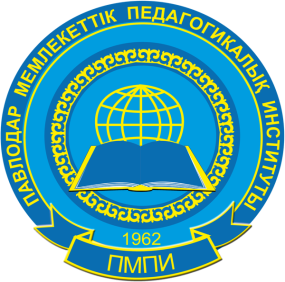 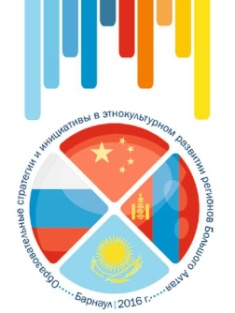 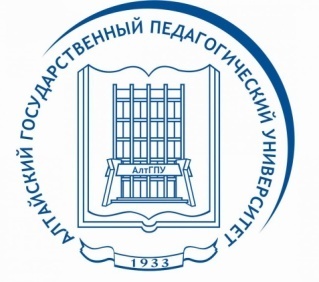 Министерство образования и науки Республики КазахстанРГП на ПХВ «Павлодарский государственный педагогический институт»Министерство образования и науки Российской ФедерацииФГБОУ ВО «Алтайский государственный педагогический университет»